Name: ____________________________________			ANSWER SHEET:January 2016Common Core Algebra Part I1.2.3.4.5.6.7.8.9.10.11.12.13.14.15.16.17.18.19.20.21.22.23.24.25.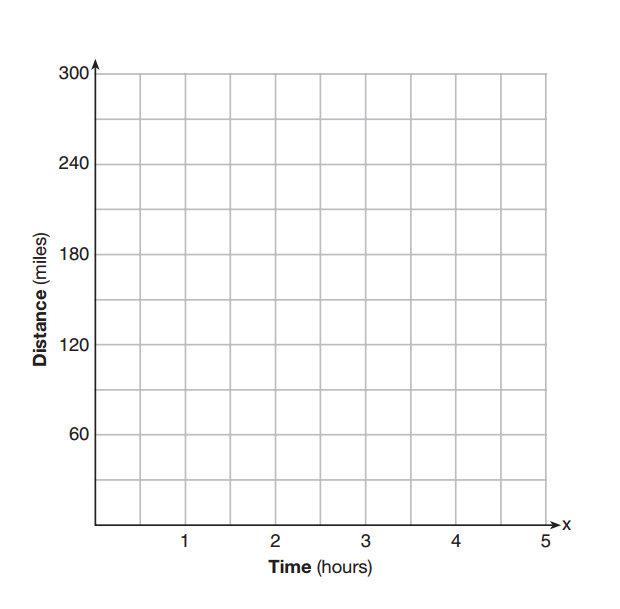 26.27.28. 29.30.31.32.33.34.35.37.  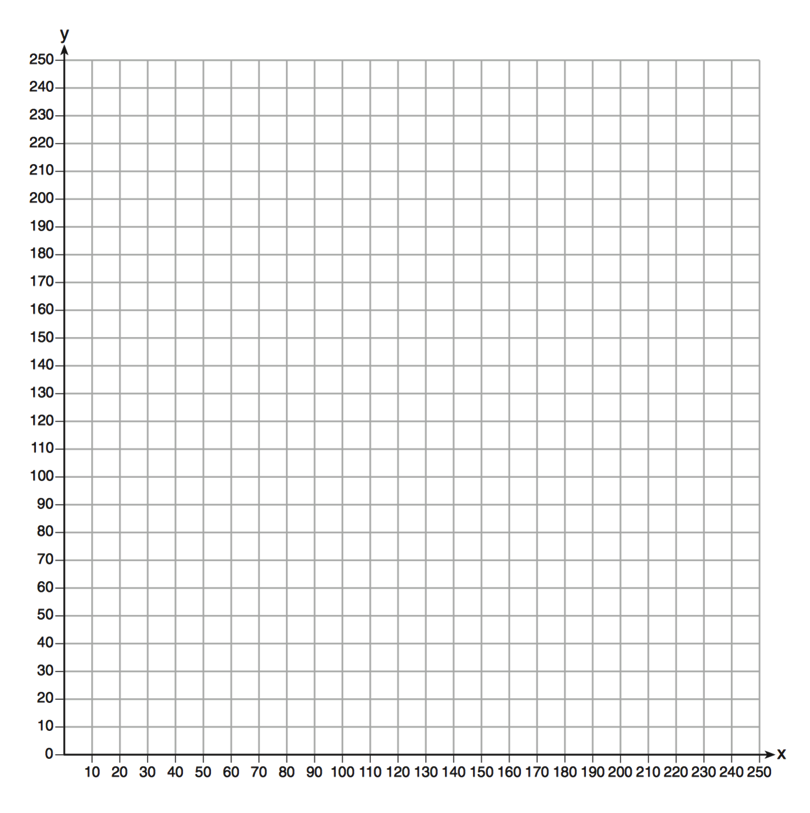 36.37.  